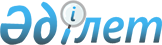 2010 - 2012 жылдарға арналған аудандық бюджет туралы
					
			Күшін жойған
			
			
		
					Қарағанды облысы Ақтоғай аудандық мәслихатының 18 сессиясының 2009 жылғы 23 желтоқсандағы N 188 шешімі. Қарағанды облысы Ақтоғай ауданының Әділет басқармасында 2009 жылғы 28 желтоқсанда N 8-10-94 тіркелді. Мерзімінің бітуіне байланысты қолданылуы тоқтатылды (Қарағанды облысы Ақтоғай аудандық мәслихатының 2011 жылғы 25 сәуірдегі N 1-1/105 хатымен)      Ескерту. Мерзімінің бітуіне байланысты қолданылуы тоқтатылды (Қарағанды облысы Ақтоғай аудандық мәслихатының 2011.04.25 N 1-1/105 хатымен).      РҚАО ескертпесі.

      Мәтінде авторлық орфография және пунктуация сақталған.

      Қазақстан Республикасының 2008 жылғы 4 желтоқсандағы Бюджет кодексіне, Қазақстан Республикасының 2001 жылғы 23 қаңтардағы "Қазақстан Республикасындағы жергілікті мемлекеттік және өзін-өзі басқару туралы" Заңына сәйкес, аудандық мәслихат ШЕШІМ ЕТТІ:



      1. 2010 - 2012 жылдарға арналған аудандық бюджет 1, 2 және 3 қосымшаларға сәйкес, оның ішінде 2010 жылға келесі көлемдерде бекітілсін:

      1) кірістер – 1736984 мың теңге, оның ішінде:

      салықтық түсімдер – 635088 мың теңге;

      салықтық емес түсімдер – 4289 мың теңге;

      негізгі капиталды сатудан түсетін түсімдер – 9516 мың теңге;

      трансферттердің түсімдері – 1088091 мың теңге;

      2) шығындар – 1760442 мың теңге;

      3) таза бюджеттік кредиттеу – 19542 мың теңге:

      бюджеттік кредиттер – 26706 мың теңге;

      бюджеттік кредиттерді өтеу – 0 мың теңге;

      3.1) Қаржы активтерімен операциялар бойынша сальдо - 0 мың теңге:

      қаржы активтерін сатып алу – 0 мың теңге;

      мемлекеттің қаржы активтерін сатудан түсетін түсімдер – 0 мың теңге;

      4) бюджеттің дефициті (профициті) – алу 43000 мың теңге;

      5) бюджет дефицитін (профицитін пайдалану) қаржыландыру – 43000 мың теңге.

      Ескерту. 1-тармаққа өзгерту енгізілді - Қарағанды облысы Ақтоғай аудандық мәслихатының 2010.02.10 N 208 (2010.01.01 бастап қолданысқа енеді); 2010.04.16 N 225 (2010.01.01 бастап қолданысқа енеді); 2010.09.10 N 246 (2010.01.01 бастап қолданысқа енеді); 2010.11.09 N 261 (2010.01.01 бастап қолданысқа енеді); 2010.12.09 N 268 (2010.01.01 бастап қолданысқа енеді) шешімдерімен.



      2. 2010 жылға арналған аудандық бюджетке кірістерді бөлу нормативтері келесі мөлшерлерде белгіленсін

      1) жеке табыс салығы бойынша – 50 пайыздан;

      2) әлеуметтік салық бойынша – 90 пайыздан.



      3. 2010 жылға арналған аудандық бюджетке облыстық бюджеттен берілетін субвенция мөлшері – 876338 мың теңге сомасында қарастырылсын.



      4. 2010 жылға арналған аудан бюджетінен 61031 мың теңге сомасында Қарағанды облыстық мәслихатының 2007 жылғы 14 желтоқсандағы ІІІ сессиясының "Облыстық бюджет пен аудандар (облыстық маңызы бар қалалар) бюджеттері арасындағы жалпы сипаттағы трансферттердің көлемдері туралы" N 36 шешімімен бекітілген, жалпы сипаттағы трансферттерді есептеген кезде қарастырылған әлеуметтік салық пен жеке табыс салығының салық салу базасының өзгерістерін есепке ала отырып, бюджет саласының еңбекке төлем қорының өзгеруіне байланысты облыстық бюджетке берілетін трансферттер қарастырылсын.

      Ескерту. 4-тармаққа өзгерту енгізілді - Қарағанды облысы Ақтоғай аудандық мәслихатының 2010.04.16 N 225 (2010.01.01 бастап қолданысқа енеді) шешімімен.



      5. 2010 жылға арналған аудандық бюджет шығыстарының құрамында нысаналы трансферттердің 4 қосымшаға сәйкес қарастырылғаны ескерілсін.

      Аудан бюджетіне берілетін нысаналы трансферттер сомаларын бөлу Ақтоғай ауданы әкімдігі қаулысының негізінде анықталады.



      6. 2010 жылға арналған аудандық бюджеттен қаржыландырылатын, денсаулық сақтау, білім беру, мәдениет және спорттың ауылдық (селолық) жерлерде жұмыс істейтін азаматтық қызметшілерінің осындай қызмет түрлерімен қалалық жағдайда айналысатын азаматтық қызметшілердің жалақылары мен мөлшерлемелерімен (ставка) салыстырғанда лауазымдық жалақылары мен тарифтік мөлшерлемелерін жиырма бес пайызға ұлғайту белгіленсін.



      7. Ақтоғай ауданы әкімдігінің 2010 жылға арналған резерві 6022 мың теңге сомасында анықталсын.

      Ескерту. 7-тармаққа өзгерту енгізілді - Қарағанды облысы Ақтоғай аудандық мәслихатының 2010.09.10 N 246 (2010.01.01 бастап қолданысқа енеді) шешімдерімен.



      8. 2010 жылға арналған аудандық бюджетті атқару барысында жергілікті бюджеттік бағдарламалардың секвестерлеуге жатпайтыны 5 қосымшаға сәйкес белгіленсін.



      9. Осы шешім 2010 жылдың 1 қаңтарынан бастап қолданысқа енеді.      Сессия төрағасы                            Ә. Әлжанов      Аудандық мәслихаттың хатшысы               М. Оңғарқұлов      КЕЛІСІЛДІ      Ақтоғай ауданының экономика

      және бюджеттік жоспарлау

      бөлімінің бастығы                          А. Зейнелғабдин

Ақтоғай аудандық мәслихатының

2009 жылғы 23 желтоқсандағы

18 сессиясының N 188 шешіміне

1 қосымша

2010 жылға арналған аудандық бюджет      Ескерту. 1-қосымша жаңа редакцияда - Қарағанды облысы Ақтоғай аудандық мәслихатының 2010.12.09 N 268 (2010.01.01 бастап қолданысқа енеді) шешімімен.

Ақтоғай аудандық мәслихатының

2009 жылғы 23 желтоқсандағы

18 сессиясының N 188 шешіміне

2 қосымша

2011 жылға арналған аудандық бюджет      Ескерту. 2-қосымша жаңа редакцияда - Қарағанды облысы Ақтоғай аудандық мәслихатының 2010.04.16 N 225 (2010.01.01 бастап қолданысқа енеді) шешімімен.

Ақтоғай аудандық мәслихатының

2009 жылғы 23 желтоқсандағы

18 сессиясының N 188 шешіміне

3 қосымша

2012 жылға арналған аудандық бюджет      Ескерту. 3-қосымша жаңа редакцияда - Қарағанды облысы Ақтоғай аудандық мәслихатының 2010.04.16 N 225 (2010.01.01 бастап қолданысқа енеді) шешімімен.

Ақтоғай аудандық мәслихатының

2009 жылғы 23 желтоқсандағы

18 сессиясының N 188 шешіміне

4 қосымша

2010 жылға арналған аудан бюджетінің нысаналы трансферттері      Ескерту. 4-қосымша жаңа редакцияда - Қарағанды облысы Ақтоғай аудандық мәслихатының 2010.12.09 N 268 (2010.01.01 бастап қолданысқа енеді) шешімімен.

Ақтоғай аудандық мәслихатының

2009 жылғы 23 желтоқсандағы

18 сессиясының N 188 шешіміне

5 қосымша

2010 жылға арналған аудандық бюджетті орындау барысында секвестірлеуге жатпайтын жергілікті бюджеттік бағдарламалардың тізбесі
					© 2012. Қазақстан Республикасы Әділет министрлігінің «Қазақстан Республикасының Заңнама және құқықтық ақпарат институты» ШЖҚ РМК
				СанатыСанатыСанатыСанатыСома (мың теңге)СыныбыСыныбыСыныбыСома (мың теңге)Iшкi сыныбыIшкi сыныбыСома (мың теңге)АтауыСома (мың теңге)12345І. Кірістер:17369841Салықтық түсімдер63508801Табыс салығы672392Жеке табыс салығы6723903Әлеуметтiк салық987671Әлеуметтік салық9876704Меншiкке салынатын салықтар4579251Мүлiкке салынатын салықтар4326483Жер салығы47344Көлiк құралдарына салынатын салық183705Бірыңғай жер салығы217305Тауарларға, жұмыстарға және қызметтерге салынатын iшкi салықтар93982Акциздер25133Табиғи және басқа ресурстарды пайдаланғаны үшiн түсетiн түсiмдер49344Кәсiпкерлiк және кәсiби қызметтi жүргiзгенi үшiн алынатын алымдар195108Заңдық мәнді іс-әрекеттерді жасағаны және (немесе) оған уәкілеттігі бар мемлекеттік органдар немесе лауазымды адамдар құжаттар бергені үшін алынатын міндетті төлемдер17591Мемлекеттік баж17592Салықтық емес түсiмдер428901Мемлекеттік меншіктен түсетін кірістер15225Мемлекет меншігіндегі мүлікті жалға беруден түсетін кірістер152206Басқа да салықтық емес түсiмдер27671Басқа да салықтық емес түсiмдер27673Негізгі капиталды сатудан түсетін түсімдер951603Жердi және материалдық емес активтердi сату95161Жерді сату95164Трансферттердің түсімдері108809102Мемлекеттiк басқарудың жоғары тұрған органдарынан түсетiн трансферттер10880912Облыстық бюджеттен түсетiн трансферттер1088091Функционалдық топФункционалдық топФункционалдық топФункционалдық топФункционалдық топСома (мың теңге)Кіші функцияКіші функцияКіші функцияКіші функцияСома (мың теңге)Бюджеттік бағдарламалардың әкімшісіБюджеттік бағдарламалардың әкімшісіБюджеттік бағдарламалардың әкімшісіСома (мың теңге)БағдарламаБағдарламаСома (мың теңге)АтауыСома (мың теңге)12345Сома (мың теңге)ІІ. Шығындар176044201Жалпы сипаттағы мемлекеттiк қызметтер2118461Мемлекеттiк басқарудың жалпы функцияларын орындайтын өкiлдi, атқарушы және басқа органдар186796112Аудан (облыстық маңызы бар қала) мәслихатының аппараты13963001Аудан (облыстық маңызы бар қала) мәслихатының қызметін қамтамасыз ету жөніндегі қызметтер13963122Аудан (облыстық маңызы бар қала) әкімінің аппараты39564001Аудан (облыстық маңызы бар қала) әкімінің қызметін қамтамасыз ету жөніндегі қызметтер39564123Қаладағы аудан, аудандық маңызы бар қала, кент, ауыл (село), ауылдық (селолық) округ әкімінің аппараты133269001Қаладағы аудан, аудандық маңызы бар қаланың, кент, ауыл (село), ауылдық (селолық) округ әкімінің қызметін қамтамасыз ету жөніндегі қызметтер131229023Мемлекеттік органдарды материалдық-техникалық жарақтандыру20402Қаржылық қызмет11904452Ауданның (облыстық маңызы бар қаланың) қаржы бөлімі11904001Аудандық бюджетті орындау және коммуналдық меншікті (облыстық маңызы бар қала) саласындағы мемлекеттік саясатты іске асыру жөніндегі қызметтер10781003Салық салу мақсатында мүлікті бағалауды жүргізу129011Коммуналдық меншікке түскен мүлікті есепке алу, сақтау, бағалау және сату9945Жоспарлау және статистикалық қызмет13146453Ауданның (облыстық маңызы бар қаланың) экономика және бюджеттік жоспарлау бөлімі13146001Экономикалық саясатты, мемлекеттік жоспарлау жүйесін қалыптастыру және дамыту және ауданды (облыстық маңызы бар қаланы) баcқару саласындағы мемлекеттік саясатты іске асыру жөніндегі қызметтер1314602Қорғаныс37011Әскери мұқтаждар3701122Аудан (облыстық маңызы бар қала) әкімінің аппараты3701005Жалпыға бірдей әскери міндетті атқару шеңберіндегі іс-шаралар37012Төтенше жағдайлар жөнiндегi жұмыстарды ұйымдастыру0122Аудан (облыстық маңызы бар қала) әкімінің аппараты0007Аудандық (қалалық) ауқымдағы дала өрттерінің, сондай-ақ мемлекеттік өртке қарсы қызмет органдары құрылмаған елдi мекендерде өрттердің алдын алу және оларды сөндіру жөніндегі іс-шаралар004Бiлiм беру10543201Мектепке дейiнгi тәрбие және оқыту49784471Ауданның (облыстық маңызы бар қаланың) білім, дене шынықтыру және спорт бөлімі49784003Мектепке дейінгі тәрбие ұйымдарының қызметін қамтамасыз ету497842Бастауыш, негізгі орта және жалпы орта білім беру963420471Ауданның (облыстық маңызы бар қаланың) білім, дене шынықтыру және спорт бөлімі963420004Жалпы білім беру947599005Балалар мен жеткіншектерге қосымша білім беру158219Бiлiм беру саласындағы өзге де қызметтер41116471Ауданның (облыстық маңызы бар қаланың) білім, дене шынықтыру және спорт бөлімі41116009Ауданның (облыстық маңызы бар қаланың) мемлекеттік білім беру мекемелер үшін оқулықтар мен оқу-әдiстемелiк кешендерді сатып алу және жеткізу5780010Аудандық (қалалық) ауқымдағы мектеп олимпиадаларын және мектептен тыс іс-шараларды өткiзу106016Өңірлік жұмыспен қамту және кадрларды қайта даярлау стратегиясын іске асыру шеңберінде білім беру объектілерін күрделі, ағымды жөндеу3523006Әлеуметтiк көмек және әлеуметтiк қамсыздандыру754322Әлеуметтiк көмек62904451Ауданның (облыстық маңызы бар қаланың) жұмыспен қамту және әлеуметтік бағдарламалар бөлімі62904002Еңбекпен қамту бағдарламасы10599005Мемлекеттік атаулы әлеуметтік көмек6373006Тұрғын үй көмегі13897007Жергілікті өкілетті органдардың шешімі бойынша мұқтаж азаматтардың жекелеген топтарына әлеуметтік көмек8474010Үйден тәрбиеленіп оқытылатын мүгедек балаларды материалдық қамтамасыз ету160014Мұқтаж азаматтарға үйде әлеуметтiк көмек көрсету436901618 жасқа дейінгі балаларға мемлекеттік жәрдемақылар15419017Мүгедектерді оңалту жеке бағдарламасына сәйкес, мұқтаж мүгедектерді міндетті гигиеналық құралдармен қамтамасыз етуге, және ымдау тілі мамандарының, жеке көмекшілердің қызмет көрсету502019Ұлы Отан соғысындағы Жеңістің 65 жылдығына орай Ұлы Отан соғысының қатысушылары мен мүгедектеріне Тәуелсіз Мемлекеттер Достастығы елдері бойынша, Қазақстан Республикасының аумағы бойынша жол жүруін, сондай-ақ оларға және олармен бірге жүретін адамдарға Мәскеу, Астана қалаларында мерекелік іс-шараларға қатысуы үшін тамақтануына, тұруына, жол жүруіне арналған шығыстарын төлеуді қамтамасыз ету0020Ұлы Отан соғысындағы Жеңістің 65 жылдығына орай Ұлы Отан соғысының қатысушылары мен мүгедектеріне, сондай-ақ оларға теңестірілген, оның ішінде майдандағы армия құрамына кірмеген, 1941 жылғы 22 маусымнан бастап 1945 жылғы 3 қыркүйек аралығындағы кезеңде әскери бөлімшелерде, мекемелерде, әскери-оқу орындарында әскери қызметтен өткен, запасқа босатылған (отставка), "1941-1945 жж. Ұлы Отан соғысында Германияны жеңгенi үшiн" медалімен немесе "Жапонияны жеңгені үшін" медалімен марапатталған әскери қызметшілерге, Ұлы Отан соғысы жылдарында тылда кемінде алты ай жұмыс істеген (қызметте болған) адамдарға біржолғы материалдық көмек төлеу31119Әлеуметтiк көмек және әлеуметтiк қамтамасыз ету салаларындағы өзге де қызметтер12528451Ауданның (облыстық маңызы бар қаланың) жұмыспен қамту және әлеуметтік бағдарламалар бөлімі12528001Жергілікті деңгейде халық үшін әлеуметтік бағдарламаларды жұмыспен қамтуды қамтамасыз етуді іске асыру саласындағы мемлекеттік саясатты іске асыру жөніндегі қызметтер12100011Жәрдемақыларды және басқа да әлеуметтік төлемдерді есептеу, төлеу мен жеткізу бойынша қызметтерге ақы төлеу42807Тұрғын үй-коммуналдық шаруашылық934781Тұрғын үй шаруашылығы45793458Ауданның (облыстық маңызы бар қаланың) тұрғын үй-коммуналдық шаруашылығы, жолаушылар көлігі және автомобиль жолдары бөлімі1800004Азаматтардың жекелеген санаттарын тұрғын үймен қамтамасыз ету1800472Ауданның (облыстық маңызы бар қаланың) құрылыс, сәулет және қала құрылысы бөлімі43993003Мемлекеттік коммуналдық тұрғын үй қорының тұрғын үй құрылысы және (немесе) сатып алу33493004Инженерлік коммуникациялық инфрақұрылымды дамыту және жайластыру105002Коммуналдық шаруашылық20797458Ауданның (облыстық маңызы бар қаланың) тұрғын үй-коммуналдық шаруашылығы, жолаушылар көлігі және автомобиль жолдары бөлімі15985012Сумен жабдықтау және су бөлу жүйесінің қызмет етуі5750026Ауданның (облыстық маңызы бар қаланың) коммуналдық меншігіндегі жылу жүйелерін қолдануды ұйымдастыру1750030Өңірлік жұмыспен қамту және кадрларды қайта даярлау стратегиясын іске асыру шеңберінде инженерлік коммуникациялық инфрақұрылымды жөндеу және елді-мекендерді көркейту8485472Ауданның (облыстық маңызы бар қаланың) құрылыс, сәулет және қала құрылысы бөлімі4812006Сумен жабдықтау жүйесін дамыту48123Елді-мекендерді көркейту26888123Қаладағы аудан, аудандық маңызы бар қала, кент, ауыл (село), ауылдық (селолық) округ әкімінің аппараты12108008Елді мекендерде көшелерді жарықтандыру2220009Елді мекендердің санитариясын қамтамасыз ету1837011Елді мекендерді абаттандыру мен көгалдандыру8051458Ауданның (облыстық маңызы бар қаланың) тұрғын үй-коммуналдық шаруашылығы, жолаушылар көлігі және автомобиль жолдары бөлімі14780018Елдi мекендердi абаттандыру және көгалдандыру1478008Мәдениет, спорт, туризм және ақпараттық кеңістiк1168601Мәдениет саласындағы қызмет54596455Ауданның (облыстық маңызы бар қаланың) мәдениет және тілдерді дамыту бөлімі54596003Мәдени-демалыс жұмысын қолдау545962Спорт2610471Ауданның (облыстық маңызы бар қаланың) білім, дене шынықтыру және спорт бөлімі2610014Аудандық (облыстық маңызы бар қалалық) деңгейде спорттық жарыстар өткiзу402015Әртүрлi спорт түрлерi бойынша аудан (облыстық маңызы бар қала) құрама командаларының мүшелерiн дайындау және олардың облыстық спорт жарыстарына қатысуы22083Ақпараттық кеңiстiк33147455Ауданның (облыстық маңызы бар қаланың) мәдениет және тілдерді дамыту бөлімі25162006Аудандық (қалалық) кiтапханалардың жұмыс iстеуi25162456Ауданның (облыстық маңызы бар қаланың) ішкі саясат бөлімі7985002Газеттер мен журналдар арқылы мемлекеттік ақпараттық саясат жүргізу жөніндегі қызметтер7495005Телерадио хабарларын тарату арқылы мемлекеттік ақпараттық саясатты жүргізу жөніндегі қызметтер4909Мәдениет, спорт, туризм және ақпараттық кеңiстiктi ұйымдастыру жөнiндегi өзге де қызметтер26507455Ауданның (облыстық маңызы бар қаланың) мәдениет және тілдерді дамыту бөлімі19084001Жергілікті деңгейде тілдерді және мәдениетті дамыту саласындағы мемлекеттік саясатты іске асыру жөніндегі қызметтер4668004Өңірлік жұмыспен қамту және кадрларды қайта даярлау стратегиясын іске асыру шеңберінде мәдениет объектілерін күрделі, ағымды жөндеу14416456Ауданның (облыстық маңызы бар қаланың) ішкі саясат бөлімі7423001Жергілікті деңгейде ақпарат, мемлекеттілікті нығайту және азаматтардың әлеуметтік сенімділігін қалыптастыру саласында мемлекеттік саясатты іске асыру жөніндегі қызметтер4971003Жастар саясаты саласындағы өңірлік бағдарламаларды iске асыру245209Отын-энергетика кешенi және жер қойнауын пайдалану100689Отын-энергетика кешені және жер қойнауын пайдалану саласындағы өзге де қызметтер10068472Ауданның (облыстық маңызы бар қаланың) құрылыс, сәулет және қала құрылысы бөлімі10068009Жылу-энергетикалық жүйені дамыту1006810Ауыл, су, орман, балық шаруашылығы, ерекше қорғалатын табиғи аумақтар, қоршаған ортаны және жануарлар дүниесін қорғау, жер қатынастары630501Ауыл шаруашылығы14160453Ауданның (облыстық маңызы бар қаланың) экономика және бюджеттік жоспарлау бөлімі2467099Республикалық бюджеттен берілетін нысаналы трансферттер есебінен ауылдық елді мекендер саласының мамандарын әлеуметтік қолдау шараларын іске асыру2467472Ауданның (облыстық маңызы бар қаланың) құрылыс, сәулет және қала құрылысы бөлімі159010Ауыл шаруашылығы объектілерін дамыту159474Ауданның (облыстық маңызы бар қаланың) ауыл шаруашылығы және ветеринария бөлімі11534001Жергілікті деңгейде ауыл шаруашылығы және ветеринария саласындағы мемлекеттік саясатты іске асыру жөніндегі қызметтер9790004Мемлекеттік органдарды материалдық-техникалық жарақтандыру17446Жер қатынастары7027463Ауданның (облыстық маңызы бар қаланың) жер қатынастары бөлімі7027001Аудан (облыстық маңызы бар қала) аумағында жер қатынастарын реттеу саласындағы мемлекеттік саясатты іске асыру жөніндегі қызметтер70279Ауыл, су, орман, балық шаруашылығы және қоршаған ортаны қорғау мен жер қатынастары саласындағы өзге де қызметтер41863123Қаладағы аудан, аудандық маңызы бар қала, кент, ауыл (село), ауылдық (селолық) округ әкімінің аппараты1992019Өңірлік жұмыспен қамту және кадрларды қайта даярлау стратегиясын іске асыру шеңберінде ауылдарда (селоларда), ауылдық (селолық) округтерде әлеуметтік жобаларды қаржыландыру1992455Ауданның (облыстық маңызы бар қаланың) мәдениет және тілдерді дамыту бөлімі12987008Өңірлік жұмыспен қамту және кадрларды қайта даярлау стратегиясын іске асыру шеңберінде ауылдарда (селоларда), ауылдық (селолық) округтерде әлеуметтік жобаларды қаржыландыру12987474Ауданның (облыстық маңызы бар қаланың) ауыл шаруашылығы және ветеринария бөлімі26884013Эпизоотияға қарсы іс-шаралар жүргізу2688411Өнеркәсіп, сәулет, қала құрылысы және құрылыс қызметі65952Сәулет, қала құрылысы және құрылыс қызметі6595472Ауданның (облыстық маңызы бар қаланың) құрылыс, сәулет және қала құрылысы бөлімі6595001Жергілікті деңгейде құрылыс, сәулет және қала құрылысы саласындағы мемлекеттік саясатты іске асыру жөніндегі қызметтер659512Көлiк және коммуникация413671Автомобиль көлiгi41367458Ауданның (облыстық маңызы бар қаланың) тұрғын үй-коммуналдық шаруашылығы, жолаушылар көлігі және автомобиль жолдары бөлімі41367023Автомобиль жолдарының жұмыс істеуін қамтамасыз ету4136713Басқалар223293Кәсiпкерлiк қызметтi қолдау және бәсекелестікті қорғау4855469Ауданның (облыстық маңызы бар қаланың) кәсіпкерлік бөлімі4855001Жергілікті деңгейде кәсіпкерлік пен өнеркәсіпті дамыту саласындағы мемлекеттік саясатты іске асыру жөніндегі қызметтер4855003Кәсіпкерлік қызметті қолдау09Басқалар17474452Ауданның (облыстық маңызы бар қаланың) қаржы бөлімі5472012Ауданның (облыстық маңызы бар қаланың) жергілікті атқарушы органының резерві5472458Ауданның (облыстық маңызы бар қаланың) тұрғын үй-коммуналдық шаруашылығы, жолаушылар көлігі және автомобиль жолдары бөлімі6607001Жергілікті деңгейде тұрғын үй-коммуналдық шаруашылығы, жолаушылар көлігі және автомобиль жолдары саласындағы мемлекеттік саясатты іске асыру жөніндегі қызметтер6607471Ауданның (облыстық маңызы бар қаланың) білім, дене шынықтыру және спорт бөлімі5395001Білім, дене шынықтыру және спорт бөлімі қызметін қамтамасыз ету539515Трансферттер613961Трансферттер61396452Ауданның (облыстық маңызы бар қаланың) қаржы бөлімі61396006Нысаналы пайдаланылмаған (толық пайдаланылмаған) трансферттерді қайтару365020Бюджет саласындағы еңбекақы төлеу қорының өзгеруіне байланысты жоғары тұрған бюджеттерге берілетін ағымдағы нысаналы трансферттер61031Функционалдық топФункционалдық топФункционалдық топФункционалдық топФункционалдық топСомасы (мың теңге)Кіші функцияКіші функцияКіші функцияКіші функцияСомасы (мың теңге)Бюджеттік бағдарламалардың әкiмшiсiБюджеттік бағдарламалардың әкiмшiсiБюджеттік бағдарламалардың әкiмшiсiСомасы (мың теңге)БағдарламаБағдарламаСомасы (мың теңге)АтауыСомасы (мың теңге)123467ІІІ. Таза бюджеттік кредиттеу19542Бюджеттік кредиттер1997110Ауыл, су, орман, балық шаруашылығы, ерекше қорғалатын табиғи аумақтар, қоршаған ортаны және жануарлар дүниесін қорғау, жер қатынастары199711Ауыл шаруашылығы19971453Ауданның (облыстық маңызы бар қаланың) экономика және бюджеттік жоспарлау бөлімі19971006Ауылдық елді мекендердің әлеуметтік саласының мамандарын әлеуметтік қолдау шараларын іске асыру үшін бюджеттік кредиттер19971СанатыСанатыСанатыСанатыСомасы (мың теңге)СыныбыСыныбыСыныбыСомасы (мың теңге)Ішкі сыныбыІшкі сыныбыСомасы (мың теңге)АтауыСомасы (мың теңге)12345Бюджеттік кредиттерді өтеу4295Бюджеттік кредиттерді өтеу42901Бюджеттік кредиттерді өтеу4291Мемлекеттік бюджеттен берілген бюджеттік кредиттерді өтеу429Функционалдық топФункционалдық топФункционалдық топФункционалдық топФункционалдық топСомасы (мың теңге)Кіші функцияКіші функцияКіші функцияКіші функцияСомасы (мың теңге)Бюджеттік бағдарламалардың әкiмшiсiБюджеттік бағдарламалардың әкiмшiсiБюджеттік бағдарламалардың әкiмшiсiСомасы (мың теңге)БағдарламаБағдарламаСомасы (мың теңге)АтауыСомасы (мың теңге)123456ІІІ-І. Қаржы активтерімен операциялар бойынша сальдо0Қаржы активтерін сатып алу0Мемлекеттің қаржы активтерін сатудан түсетін түсімдер0Функционалдық топФункционалдық топФункционалдық топФункционалдық топФункционалдық топСомасы (мың теңге)Кіші функцияКіші функцияКіші функцияКіші функцияСомасы (мың теңге)Бюджеттік бағдарламалардың әкiмшiсiБюджеттік бағдарламалардың әкiмшiсiБюджеттік бағдарламалардың әкiмшiсiСомасы (мың теңге)БағдарламаБағдарламаСомасы (мың теңге)АтауыСомасы (мың теңге)123456ІҮ. Бюджет дефициті (профициті)-43000Ү. Бюджет дефицитін (профицитін) пайдалану43000қарыздар түсімі19971қарыздарды өтеу42916Қарыздарды өтеу4291Қарыздарды өтеу429452Ауданның (облыстық маңызы бар қаланың) қаржы бөлімі4298Жергiлiктi атқарушы органның жоғары тұрған бюджет алдындағы борышын өтеу429бюджет қаражаттарының пайдаланылатын қалдықтары23458СанатыСанатыСанатыСанатыСома (мың теңге)СыныбыСыныбыСыныбыСома (мың теңге)Iшкi сыныбыIшкi сыныбыСома (мың теңге)АтауыСома (мың теңге)12345І. Кірістер13339571Салықтық түсімдер56573501Табыс салығы770822Жеке табыс салығы7708203Әлеуметтiк салық1686471Әлеуметтік салық16864704Меншiкке салынатын салықтар3149251Мүлiкке салынатын салықтар2998813Жер салығы43934Көлiк құралдарына салынатын салық86025Бірыңғай жер салығы204905Тауарларға, жұмыстарға және қызметтерге салынатын iшкi салықтар41702Акциздер9263Табиғи және басқа ресурстарды пайдаланғаны үшiн түсетiн түсiмдер12064Кәсiпкерлiк және кәсiби қызметтi жүргiзгенi үшiн алынатын алымдар203808Заңдық мәнді іс-әрекеттерді жасағаны және (немесе) оған уәкілеттігі бар мемлекеттік органдар немесе лауазымды адамдар құжаттар бергені үшін алынатын міндетті төлемдер9111Мемлекеттік баж9112Салықтық емес түсiмдер191401Мемлекеттік меншіктен түсетін кірістер18005Мемлекет меншігіндегі мүлікті жалға беруден түсетін кірістер180006Басқа да салықтық емес түсiмдер1141Басқа да салықтық емес түсiмдер1143Негізгі капиталды сатудан түсетін түсімдер197103Жердi және материалдық емес активтердi сату19711Жерді сату19714Трансферттердің түсімдері76433702Мемлекеттiк басқарудың жоғары тұрған органдарынан түсетiн трансферттер7643372Облыстық бюджеттен түсетiн трансферттер764337Функционалдық топФункционалдық топФункционалдық топФункционалдық топФункционалдық топСома (мың теңге)Кіші функцияКіші функцияКіші функцияКіші функцияСома (мың теңге)Бюджеттік бағдарламалардың әкімшісіБюджеттік бағдарламалардың әкімшісіБюджеттік бағдарламалардың әкімшісіСома (мың теңге)БағдарламаБағдарламаСома (мың теңге)АтауыСома (мың теңге)123456ІІ. Шығындар133395701Жалпы сипаттағы мемлекеттiк қызметтер1676231Мемлекеттiк басқарудың жалпы функцияларын орындайтын өкiлдi, атқарушы және басқа органдар148921112Аудан (облыстық маңызы бар қала) мәслихатының аппараты13294001Аудан (облыстық маңызы бар қала) мәслихатының қызметін қамтамасыз ету жөніндегі қызметтер13294122Аудан (облыстық маңызы бар қала) әкімінің аппараты31113001Аудан (облыстық маңызы бар қала) әкімінің қызметін қамтамасыз ету жөніндегі қызметтер31113123Қаладағы аудан, аудандық маңызы бар қала, кент, ауыл (село), ауылдық (селолық) округ әкімінің аппараты104514001Қаладағы аудан, аудандық маңызы бар қаланың, кент, ауыл (село), ауылдық (селолық) округ әкімінің қызметін қамтамасыз ету жөніндегі қызметтер1045142Қаржылық қызмет7986452Ауданның (облыстық маңызы бар қаланың) қаржы бөлімі7986001Аудандық бюджетті орындау және коммуналдық меншікті (облыстық маңызы бар қала) саласындағы мемлекеттік саясатты іске асыру жөніндегі қызметтер79865Жоспарлау және статистикалық қызмет10716453Ауданның (облыстық маңызы бар қаланың) экономика және бюджеттік жоспарлау бөлімі10716001Экономикалық саясатты, мемлекеттік жоспарлау жүйесін қалыптастыру және дамыту және ауданды (облыстық маңызы бар қаланы) басқару саласындағы мемлекеттік саясатты іске асыру жөніндегі қызметтер1071602Қорғаныс36811Әскери мұқтаждар3681122Аудан (облыстық маңызы бар қала) әкімінің аппараты3681005Жалпыға бірдей әскери міндетті атқару шеңберіндегі іс-шаралар368104Бiлiм беру9729081Мектепке дейiнгi тәрбие және оқыту47420471Ауданның (облыстық маңызы бар қаланың) білім, дене шынықтыру және спорт бөлімі47420003Мектепке дейінгі тәрбие ұйымдарының қызметін қамтамасыз ету474202Бастауыш, негізгі орта және жалпы орта білім беру925488471Ауданның (облыстық маңызы бар қаланың) білім, дене шынықтыру және спорт бөлімі925488004Жалпы білім беру910207005Балалар мен жеткіншектерге қосымша білім беру1528106Әлеуметтiк көмек және әлеуметтiк қамсыздандыру600362Әлеуметтiк көмек46045451Ауданның (облыстық маңызы бар қаланың) жұмыспен қамту және әлеуметтік бағдарламалар бөлімі46045002Еңбекпен қамту бағдарламасы5223005Мемлекеттік атаулы әлеуметтік көмек6500006Тұрғын үй көмегі17000007Жергілікті өкілетті органдардың шешімі бойынша мұқтаж азаматтардың жекелеген топтарына әлеуметтік көмек6000010Үйден тәрбиеленіп оқытылатын мүгедек балаларды материалдық қамтамасыз ету272014Мұқтаж азаматтарға үйде әлеуметтiк көмек көрсету451101618 жасқа дейінгі балаларға мемлекеттік жәрдемақылар6000017Мүгедектерді оңалту жеке бағдарламасына сәйкес, мұқтаж мүгедектерді міндетті гигиеналық құралдармен қамтамасыз етуге, және ымдау тілі мамандарының, жеке көмекшілердің қызмет көрсету5399Әлеуметтiк көмек және әлеуметтiк қамтамасыз ету салаларындағы өзге де қызметтер13991451Ауданның (облыстық маңызы бар қаланың) жұмыспен қамту және әлеуметтік бағдарламалар бөлімі13991001Жергілікті деңгейде халық үшін әлеуметтік бағдарламаларды жұмыспен қамтуды қамтамасыз етуді іске асыру саласындағы мемлекеттік саясатты іске асыру жөніндегі қызметтер13390011Жәрдемақыларды және басқа да әлеуметтік төлемдерді есептеу, төлеу мен жеткізу бойынша қызметтерге ақы төлеу60108Мәдениет, спорт, туризм және ақпараттық кеңістiк875931Мәдениет саласындағы қызмет41998455Ауданның (облыстық маңызы бар қаланың) мәдениет және тілдерді дамыту бөлімі41998003Мәдени-демалыс жұмысын қолдау419983Ақпараттық кеңiстiк33206455Ауданның (облыстық маңызы бар қаланың) мәдениет және тілдерді дамыту бөлімі25851006Аудандық (қалалық) кiтапханалардың жұмыс iстеуi25851456Ауданның (облыстық маңызы бар қаланың) ішкі саясат бөлімі7355002Газеттер мен журналдар арқылы мемлекеттік ақпараттық саясат жүргізу жөніндегі қызметтер7055005Телерадио хабарларын тарату арқылы мемлекеттік ақпараттық саясатты жүргізу жөніндегі қызметтер3009Мәдениет, спорт, туризм және ақпараттық кеңiстiктi ұйымдастыру жөнiндегi өзге де қызметтер12389455Ауданның (облыстық маңызы бар қаланың) мәдениет және тілдерді дамыту бөлімі4503001Жергілікті деңгейде тілдерді және мәдениетті дамыту саласындағы мемлекеттік саясатты іске асыру жөніндегі қызметтер4503456Ауданның (облыстық маңызы бар қаланың) ішкі саясат бөлімі7886001Жергілікті деңгейде ақпарат, мемлекеттілікті нығайту және азаматтардың әлеуметтік сенімділігін қалыптастыру саласында мемлекеттік саясатты іске асыру жөніндегі қызметтер5526003Жастар саясаты саласындағы өңірлік бағдарламаларды iске асыру236010Ауыл, су, орман, балық шаруашылығы, ерекше қорғалатын табиғи аумақтар, қоршаған ортаны және жануарлар дүниесін қорғау, жер қатынастары113961Ауыл шаруашылығы6458462Ауданның (облыстық маңызы бар қаланың) ауыл шаруашылығы бөлімі6458001Жергілікті деңгейде ауыл шаруашылығы саласындағы мемлекеттік саясатты іске асыру жөніндегі қызметтер64586Жер қатынастары4938463Ауданның (облыстық маңызы бар қаланың) жер қатынастары бөлімі4938001Аудан (облыстық маңызы бар қала) аумағында жер қатынастарын реттеу саласындағы мемлекеттік саясатты іске асыру жөніндегі қызметтер493811Өнеркәсіп, сәулет, қала құрылысы және құрылыс қызметі60882Сәулет, қала құрылысы және құрылыс қызметі6088472Ауданның (облыстық маңызы бар қаланың) құрылыс, сәулет және қала құрылысы бөлімі6088001Жергілікті деңгейде құрылыс, сәулет және қала құрылысы саласындағы мемлекеттік саясатты іске асыру жөніндегі қызметтер608813Басқалар24632469Ауданның (облыстық маңызы бар қаланың) кәсіпкерлік бөлімі4717001Жергілікті деңгейде кәсіпкерлік пен өнеркәсіпті дамыту саласындағы мемлекеттік саясатты іске асыру жөніндегі қызметтер47179Басқалар19915452Ауданның (облыстық маңызы бар қаланың) қаржы бөлімі8544012Ауданның (облыстық маңызы бар қаланың) жергілікті атқарушы органының резерві8544458Ауданның (облыстық маңызы бар қаланың) тұрғын үй-коммуналдық шаруашылық, жолаушылар көлігі және автомобиль жолдары бөлімі5749001Жергілікті деңгейде тұрғын үй-коммуналдық шаруашылығы, жолаушылар көлігі және автомобиль жолдары саласындағы мемлекеттік саясатты іске асыру жөніндегі қызметтер5749471Ауданның (облыстық маңызы бар қаланың) білім, дене шынықтыру және спорт бөлімі5622001Білім, дене шынықтыру және спорт бөлімі қызметін қамтамасыз ету5622Функционалдық топФункционалдық топФункционалдық топФункционалдық топФункционалдық топСомасы (мың теңге)Кіші функцияКіші функцияКіші функцияКіші функцияСомасы (мың теңге)Бюджеттік бағдарламалардың әкiмшiсiБюджеттік бағдарламалардың әкiмшiсiБюджеттік бағдарламалардың әкiмшiсiСомасы (мың теңге)БағдарламаБағдарламаСомасы (мың теңге)АтауыСомасы (мың теңге)123456ІІІ. Таза бюджеттік кредиттеу0Бюджеттік кредиттер010Ауыл, су, орман, балық шаруашылығы, ерекше қорғалатын табиғи аумақтар, қоршаған ортаны және жануарлар дүниесін қорғау, жер қатынастары01Ауыл шаруашылығы0453Ауданның (облыстық маңызы бар қаланың) экономика және бюджеттік жоспарлау бөлімі0006Ауылдық елді мекендердің әлеуметтік саласының мамандарын әлеуметтік қолдау шараларын іске асыру үшін бюджеттік кредиттер0Функционалдық топФункционалдық топФункционалдық топФункционалдық топФункционалдық топСомасы (мың теңге)Кіші функцияКіші функцияКіші функцияКіші функцияСомасы (мың теңге)Бюджеттік бағдарламалардың әкiмшiсiБюджеттік бағдарламалардың әкiмшiсiБюджеттік бағдарламалардың әкiмшiсiСомасы (мың теңге)БағдарламаБағдарламаСомасы (мың теңге)АтауыСомасы (мың теңге)123456Бюджеттік кредиттерді өтеу0Функционалдық топФункционалдық топФункционалдық топФункционалдық топФункционалдық топСомасы (мың теңге)Кіші функцияКіші функцияКіші функцияКіші функцияСомасы (мың теңге)Бюджеттік бағдарламалардың әкiмшiсiБюджеттік бағдарламалардың әкiмшiсiБюджеттік бағдарламалардың әкiмшiсiСомасы (мың теңге)БағдарламаБағдарламаСомасы (мың теңге)АтауыСомасы (мың теңге)123456IV. Қаржы активтерімен операциялар бойынша сальдо0Қаржы активтерін сатып алу0Мемлекеттің қаржы активтерін сатудан түсетін түсімдер0Функционалдық топФункционалдық топФункционалдық топФункционалдық топФункционалдық топСомасы (мың теңге)Кіші функцияКіші функцияКіші функцияКіші функцияСомасы (мың теңге)Бюджеттік бағдарламалардың әкiмшiсiБюджеттік бағдарламалардың әкiмшiсiБюджеттік бағдарламалардың әкiмшiсiСомасы (мың теңге)БағдарламаБағдарламаСомасы (мың теңге)АтауыСомасы (мың теңге)123456V. Бюджет дефициті (профициті)0VІ.Бюджет дефицитін (профицитін) пайдалану0СанатыСанатыСанатыСанатыСома (мың теңге)СыныбыСыныбыСыныбыСома (мың теңге)Iшкi сыныбыIшкi сыныбыСома (мың теңге)АтауыСома (мың теңге)12345І. Кірістер14981241Салықтық түсімдер58815001Табыс салығы899922Жеке табыс салығы8999203Әлеуметтiк салық2032761Әлеуметтік салық20327604Меншiкке салынатын салықтар2894191Мүлiкке салынатын салықтар2736443Жер салығы46954Көлiк құралдарына салынатын салық88895Бірыңғай жер салығы219105Тауарларға, жұмыстарға және қызметтерге салынатын iшкi салықтар44892Акциздер10223Табиғи және басқа ресурстарды пайдаланғаны үшiн түсетiн түсiмдер12894Кәсiпкерлiк және кәсiби қызметтi жүргiзгенi үшiн алынатын алымдар217808Заңдық мәнді іс-әрекеттерді жасағаны және (немесе) оған уәкілеттігі бар мемлекеттік органдар немесе лауазымды адамдар құжаттар бергені үшін алынатын міндетті төлемдер9741Мемлекеттік баж9742Салықтық емес түсiмдер202201Мемлекеттік меншіктен түсетін кірістер19005Мемлекет меншігіндегі мүлікті жалға беруден түсетін кірістер190006Басқа да салықтық емес түсiмдер1221Басқа да салықтық емес түсiмдер1223Негізгі капиталды сатудан түсетін түсімдер210703Жердi және материалдық емес активтердi сату21071Жерді сату21074Трансферттердің түсімдері90584502Мемлекеттiк басқарудың жоғары тұрған органдарынан түсетiн трансферттер9058452Облыстық бюджеттен түсетiн трансферттер905845Функционалдық топФункционалдық топФункционалдық топФункционалдық топФункционалдық топСома (мың теңге)Кіші функцияКіші функцияКіші функцияКіші функцияСома (мың теңге)Бюджеттік бағдарламалардың әкімшісіБюджеттік бағдарламалардың әкімшісіБюджеттік бағдарламалардың әкімшісіСома (мың теңге)БағдарламаБағдарламаСома (мың теңге)АтауыСома (мың теңге)123456ІІ. Шығындар149812401Жалпы сипаттағы мемлекеттiк қызметтер1761941Мемлекеттiк басқарудың жалпы функцияларын орындайтын өкiлдi, атқарушы және басқа органдар153591112Аудан (облыстық маңызы бар қала) мәслихатының аппараты14039001Аудан (облыстық маңызы бар қала) мәслихатының қызметін қамтамасыз ету жөніндегі қызметтер14039122Аудан (облыстық маңызы бар қала) әкімінің аппараты30722001Аудан (облыстық маңызы бар қала) әкімінің қызметін қамтамасыз ету жөніндегі қызметтер30722123Қаладағы аудан, аудандық маңызы бар қала, кент, ауыл (село), ауылдық (селолық) округ әкімінің аппараты108830001Қаладағы аудан, аудандық маңызы бар қаланың, кент, ауыл (село), ауылдық (селолық) округ әкімінің қызметін қамтамасыз ету жөніндегі қызметтер1088302Қаржылық қызмет9938452Ауданның (облыстық маңызы бар қаланың) қаржы бөлімі9938001Аудандық бюджетті орындау және коммуналдық меншікті (облыстық маңызы бар қала) саласындағы мемлекеттік саясатты іске асыру жөніндегі қызметтер99385Жоспарлау және статистикалық қызмет12665453Ауданның (облыстық маңызы бар қаланың) экономика және бюджеттік жоспарлау бөлімі12665001Экономикалық саясатты, мемлекеттік жоспарлау жүйесін қалыптастыру және дамыту және ауданды (облыстық маңызы бар қаланы) басқару саласындағы мемлекеттік саясатты іске асыру жөніндегі қызметтер1266502Қорғаныс37871Әскери мұқтаждар3787122Аудан (облыстық маңызы бар қала) әкімінің аппараты3787005Жалпыға бірдей әскери міндетті атқару шеңберіндегі іс-шаралар378704Бiлiм беру10913791Мектепке дейiнгi тәрбие және оқыту55487471Ауданның (облыстық маңызы бар қаланың) білім, дене шынықтыру және спорт бөлімі55487003Мектепке дейінгі тәрбие ұйымдарының қызметін қамтамасыз ету554872Бастауыш, негізгі орта және жалпы орта білім беру1035892471Ауданның (облыстық маңызы бар қаланың) білім, дене шынықтыру және спорт бөлімі1035892004Жалпы білім беру1019692005Балалар мен жеткіншектерге қосымша білім беру1620006Әлеуметтiк көмек және әлеуметтiк қамсыздандыру672722Әлеуметтiк көмек51618451Ауданның (облыстық маңызы бар қаланың) жұмыспен қамту және әлеуметтік бағдарламалар бөлімі51618002Еңбекпен қамту бағдарламасы7065005Мемлекеттік атаулы әлеуметтік көмек7000006Тұрғын үй көмегі17000007Жергілікті өкілетті органдардың шешімі бойынша мұқтаж азаматтардың жекелеген топтарына әлеуметтік көмек6500010Үйден тәрбиеленіп оқытылатын мүгедек балаларды материалдық қамтамасыз ету291014Мұқтаж азаматтарға үйде әлеуметтiк көмек көрсету468601618 жасқа дейінгі балаларға мемлекеттік жәрдемақылар8500017Мүгедектерді оңалту жеке бағдарламасына сәйкес, мұқтаж мүгедектерді міндетті гигиеналық құралдармен қамтамасыз етуге, және ымдау тілі мамандарының, жеке көмекшілердің қызмет көрсету5769Әлеуметтiк көмек және әлеуметтiк қамтамасыз ету салаларындағы өзге де қызметтер15654451Ауданның (облыстық маңызы бар қаланың) жұмыспен қамту және әлеуметтік бағдарламалар бөлімі15654001Жергілікті деңгейде халық үшін әлеуметтік бағдарламаларды жұмыспен қамтуды қамтамасыз етуді іске асыру саласындағы мемлекеттік саясатты іске асыру жөніндегі қызметтер15011011Жәрдемақыларды және басқа да әлеуметтік төлемдерді есептеу, төлеу мен жеткізу бойынша қызметтерге ақы төлеу64308Мәдениет, спорт, туризм және ақпараттық кеңістiк1085841Мәдениет саласындағы қызмет57331455Ауданның (облыстық маңызы бар қаланың) мәдениет және тілдерді дамыту бөлімі57331003Мәдени-демалыс жұмысын қолдау573313Ақпараттық кеңiстiк37098455Ауданның (облыстық маңызы бар қаланың) мәдениет және тілдерді дамыту бөлімі29060006Аудандық (қалалық) кiтапханалардың жұмыс iстеуi29060456Ауданның (облыстық маңызы бар қаланың) ішкі саясат бөлімі8038002Газеттер мен журналдар арқылы мемлекеттік ақпараттық саясат жүргізу жөніндегі қызметтер7788005Телерадио хабарларын тарату арқылы мемлекеттік ақпараттық саясатты жүргізу жөніндегі қызметтер2509Мәдениет, спорт, туризм және ақпараттық кеңiстiктi ұйымдастыру жөнiндегi өзге де қызметтер14155455Ауданның (облыстық маңызы бар қаланың) мәдениет және тілдерді дамыту бөлімі5289001Жергілікті деңгейде тілдерді және мәдениетті дамыту саласындағы мемлекеттік саясатты іске асыру жөніндегі қызметтер5289456Ауданның (облыстық маңызы бар қаланың) ішкі саясат бөлімі8866001Жергілікті деңгейде ақпарат, мемлекеттілікті нығайту және азаматтардың әлеуметтік сенімділігін қалыптастыру саласында мемлекеттік саясатты іске асыру жөніндегі қызметтер5911003Жастар саясаты саласындағы өңірлік бағдарламаларды iске асыру295510Ауыл, су, орман, балық шаруашылығы, ерекше қорғалатын табиғи аумақтар, қоршаған ортаны және жануарлар дүниесін қорғау, жер қатынастары149821Ауыл шаруашылығы8646462Ауданның (облыстық маңызы бар қаланың) ауыл шаруашылығы бөлімі8646001Жергілікті деңгейде ауыл шаруашылығы саласындағы мемлекеттік саясатты іске асыру жөніндегі қызметтер86466Жер қатынастары6336463Ауданның (облыстық маңызы бар қаланың) жер қатынастары бөлімі6336001Аудан (облыстық маңызы бар қала) аумағында жер қатынастарын реттеу саласындағы мемлекеттік саясатты іске асыру жөніндегі қызметтер633611Өнеркәсіп, сәулет, қала құрылысы және құрылыс қызметі75582Сәулет, қала құрылысы және құрылыс қызметі7558472Ауданның (облыстық маңызы бар қаланың) құрылыс, сәулет және қала құрылысы бөлімі7558001Жергілікті деңгейде құрылыс, сәулет және қала құрылысы саласындағы мемлекеттік саясатты іске асыру жөніндегі қызметтер755813Басқалар28368469Ауданның (облыстық маңызы бар қаланың) кәсіпкерлік бөлімі5225001Жергілікті деңгейде кәсіпкерлік пен өнеркәсіпті дамыту саласындағы мемлекеттік саясатты іске асыру жөніндегі қызметтер52259Басқалар23143452Ауданның (облыстық маңызы бар қаланың) қаржы бөлімі8884012Ауданның (облыстық маңызы бар қаланың) жергілікті атқарушы органының резерві8884458Ауданның (облыстық маңызы бар қаланың) тұрғын үй-коммуналдық шаруашылық, жолаушылар көлігі және автомобиль жолдары бөлімі6828001Жергілікті деңгейде тұрғын үй-коммуналдық шаруашылығы, жолаушылар көлігі және автомобиль жолдары саласындағы мемлекеттік саясатты іске асыру жөніндегі қызметтер6828471Ауданның (облыстық маңызы бар қаланың) білім, дене шынықтыру және спорт бөлімі7431001Білім, дене шынықтыру және спорт бөлімі қызметін қамтамасыз ету7431Функционалдық топФункционалдық топФункционалдық топФункционалдық топФункционалдық топСомасы (мың теңге)Кіші функцияКіші функцияКіші функцияКіші функцияСомасы (мың теңге)Бюджеттік бағдарламалардың әкiмшiсiБюджеттік бағдарламалардың әкiмшiсiБюджеттік бағдарламалардың әкiмшiсiСомасы (мың теңге)БағдарламаБағдарламаСомасы (мың теңге)АтауыСомасы (мың теңге)123456ІІІ. Таза бюджеттік кредиттеу0Бюджеттік кредиттер010Ауыл, су, орман, балық шаруашылығы, ерекше қорғалатын табиғи аумақтар, қоршаған ортаны және жануарлар дүниесін қорғау, жер қатынастары01Ауыл шаруашылығы0453Ауданның (облыстық маңызы бар қаланың) экономика және бюджеттік жоспарлау бөлімі0006Ауылдық елді мекендердің әлеуметтік саласының мамандарын әлеуметтік қолдау шараларын іске асыру үшін бюджеттік кредиттер0Функционалдық топФункционалдық топФункционалдық топФункционалдық топФункционалдық топСомасы (мың теңге)Кіші функцияКіші функцияКіші функцияКіші функцияСомасы (мың теңге)Бюджеттік бағдарламалардың әкiмшiсiБюджеттік бағдарламалардың әкiмшiсiБюджеттік бағдарламалардың әкiмшiсiСомасы (мың теңге)БағдарламаБағдарламаСомасы (мың теңге)АтауыСомасы (мың теңге)123456Бюджеттік кредиттерді өтеу0Функционалдық топФункционалдық топФункционалдық топФункционалдық топФункционалдық топСомасы (мың теңге)Кіші функцияКіші функцияКіші функцияКіші функцияСомасы (мың теңге)Бюджеттік бағдарламалардың әкiмшiсiБюджеттік бағдарламалардың әкiмшiсiБюджеттік бағдарламалардың әкiмшiсiСомасы (мың теңге)БағдарламаБағдарламаСомасы (мың теңге)АтауыСомасы (мың теңге)123456IV. Қаржы активтерімен операциялар бойынша сальдо0Қаржы активтерін сатып алу0Мемлекеттің қаржы активтерін сатудан түсетін түсімдер0Функционалдық топФункционалдық топФункционалдық топФункционалдық топФункционалдық топСомасы (мың теңге)Кіші функцияКіші функцияКіші функцияКіші функцияСомасы (мың теңге)Бюджеттік бағдарламалардың әкiмшiсiБюджеттік бағдарламалардың әкiмшiсiБюджеттік бағдарламалардың әкiмшiсiСомасы (мың теңге)БағдарламаБағдарламаСомасы (мың теңге)АтауыСомасы (мың теңге)123456V. Бюджет дефициті (профициті)0VІ.Бюджет дефицитін (профицитін) пайдалану0АтауыСома (мың теңге)12Барлығы:231724оның ішінде:Ағымдағы нысаналы трансферттер183366Нысаналы даму трансферттер48358оның ішінде:Ағымдағы нысаналы трансферттер183366оның ішінде:Ауыл елді мекендерінің әлеуметтік сала мамандарын әлеуметтік қолдау шараларын іске асыруға2467Ауылдық елді мекендердің әлеуметтік сала мамандарын әлеуметтік қолдау шараларын іске асыру үшін жергілікті атқарушы органдарға бюджеттік кредиттер19971Бастауыш, негізгі орта және жалпы орта білім беретін мемлекеттік мекемелердің лингафондық және мультимедиялық кабинеттерін құруға11074Бастауыш, негізгі орта және жалпы орта білім беретін мемлекеттік мекемелердегі физика, химия, биология кабинеттерін оқу жабдығымен жарақтандыруға8190Білім берудің мектепке дейінгі ұйымдарын, орта, техникалық және кәсіби, орта білім алудан кейінгі оқытуға біліктілігін көтеру институттарын "Өзін-өзі тану" пәні бойынша оқу материалдарымен қамтамасыз етуге24282006-2012 жылдарға арналған автомобиль жолдарын дамыту аймақтық бағдарламасын іске асыруға54767Мемлекеттік атаулы әлеуметтік көмекке 469718 жасқа дейінгі балаларға мемлекеттік жәрдемақыларға13840Әлеуметтік жұмыс орындары және жастар практикасы бағдарламасын кеңейтуге3360Ұлы Отан соғысындағы Жеңістің 65 жылдығына орай Ұлы Отан соғысының қатысушылары мен мүгедектеріне Тәуелсіз Мемлекеттер Достастығы елдері бойынша, Қазақстан Республикасының аумағы бойынша жол жүруін, сондай-ақ оларға және олармен бірге жүретін адамдарға Мәскеу, Астана қалаларында мерекелік іс-шараларға қатысуы үшін тамақтануына, тұруына, жол жүруіне арналған шығыстарын төлеуді қамтамасыз ету0Аудандардың (облыстық маңызы бар қалалардың) бюджеттеріне Ұлы Отан соғысындағы Жеңістің 65 жылдығына орай Ұлы Отан соғысының қатысушылары мен мүгедектеріне, сондай-ақ оларға теңестірілген, оның ішінде майдандағы армия құрамына кірмеген, 1941 жылғы 22 маусымнан бастап 1945 жылғы 3 қыркүйек аралығындағы кезеңде әскери бөлімшелерде, мекемелерде, әскери-оқу орындарында әскери қызметтен өткен, запасқа босатылған (отставка), "1941-1945 жж. Ұлы Отан соғысында Германияны жеңгенi үшiн" медалімен немесе "Жапонияны жеңгені үшін" медалімен марапатталған әскери қызметшілерге, Ұлы Отан соғысы жылдарында тылда кемінде алты ай жұмыс істеген (қызметте болған) адамдарға біржолғы материалдық көмек төлеуге3111Ветеринар саласындағы жергілікті атқарушы органдардың бөлімшелерін ұстауға17297Эпизоотияға қарсы іс-шаралар жүргізу26884Мектепке дейінгі білім беру ұйымдарында мемлекеттік білім беру тапсырыстарын іске асыруға15280Нысаналы даму трансферттері:483582010 жылға арналған аудандық бюджет шығындарының құрамында Қазақстан Республикасының 2008-2010 жылдарға арналған тұрғын үй құрылысы Мемлекеттік бағдарламасына сәйкес мемлекеттік коммуналдық тұрғын үй қорынан тұрғын үй салуға28768Қазақстан Республикасының 2008-2010 жылдарға арналған тұрғын үй құрылысы Мемлекеттік бағдарламасына сәйкес инженерлік-коммуникациялық инфрақұрылымдарды дамытуға және жайластыруға9890Жылу энергиясы жүйесін дамытуға9700Функционалдық топФункционалдық топФункционалдық топФункционалдық топБюджеттік бағдарламалардың әкiмшiсiБюджеттік бағдарламалардың әкiмшiсiБюджеттік бағдарламалардың әкiмшiсiБағдарламаБағдарламаАтауы12344Бiлiм беру471Ауданның (облыстық маңызы бар қаланың) білім, дене шынықтыру және спорт бөлімі004Жалпы білім беру